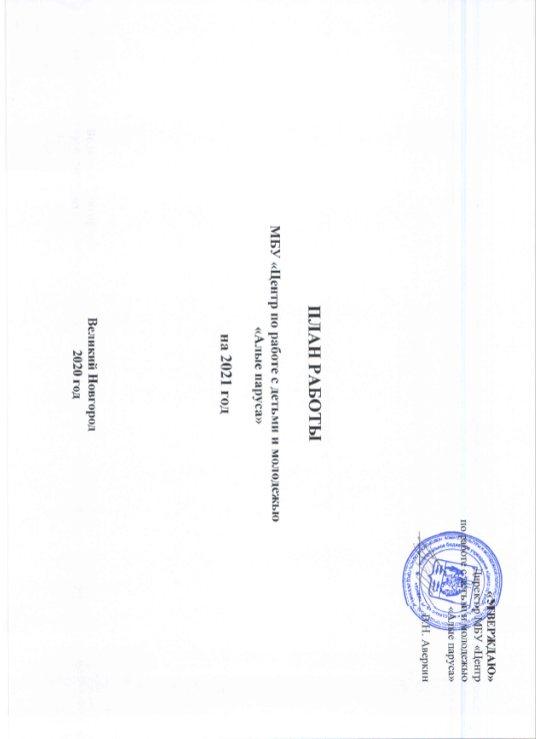 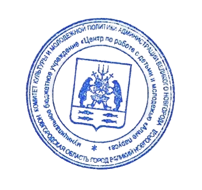 ПЛАН РАБОТЫМБУ «Центрпо работе с детьми и молодежью «Алые паруса»на 2021 годВеликий Новгород2020 год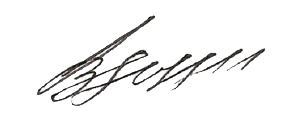 В 2021 году учреждение планирует работу в соответствии с Муниципальным заданием учредителя в соответствии с основными направлениями деятельности:-организация досуговой занятости граждан, в том числе оказание содействия в творческой самореализации детей, подростков и молодежи, создание условий для занятий физической культурой;оказание содействия в вопросах трудоустройства подростков и молодежи;развитие молодежного добровольчества, организация мероприятий по вовлечению граждан в волонтерскую деятельность;гражданское и патриотическое воспитание молодежи, воспитание толерантности в молодежной среде;создание условий для выявления талантливых, социально активных лидеров среди молодежи и их дальнейшего становления и роста, мотивации к эффективному сотрудничеству представителей молодежи с органами государственной власти и местного самоуправления;проведение молодежных мероприятий по профилактике экстремизма, взаимодействию с молодежными субкультурами и неформальными движениями;реализация мероприятий, направленных на первичную профилактику асоциального и деструктивного поведения подростков и молодежи, в том числе нуждающихся в особой заботе государства;реализация проектов по сохранению традиционной культуры народов (фольклора, этнографии, истории) и традиционных ремесел в целях развития связей между поколениями;стимулирование и координация деятельности молодежных и детских общественных объединений, оказание консультативной помощи и информационной поддержки добровольческим инициативам и социально значимым проектам;популяризация здорового образа жизни и культуры безопасности среди молодежи;популяризация предпринимательской деятельности в молодежной среде;реализация мероприятий по формированию образа молодой семьи, поддержанию осознанного родительства, пропаганде традиционных семейных ценностей.Цель деятельности в соответствии с уставом: создание благоприятных условий для реализации молодежной политики на муниципальном уровне, направленной на раскрытие потенциала и самореализацию подростков и молодежи и содействие их интеграции в общество с повышением роли молодежи в жизни Великого Новгорода.В 2021 году учреждение планирует работу в соответствии с Муниципальным заданием учредителя в соответствии с основными направлениями деятельности:-организация досуговой занятости граждан, в том числе оказание содействия в творческой самореализации детей, подростков и молодежи, создание условий для занятий физической культурой;оказание содействия в вопросах трудоустройства подростков и молодежи;развитие молодежного добровольчества, организация мероприятий по вовлечению граждан в волонтерскую деятельность;гражданское и патриотическое воспитание молодежи, воспитание толерантности в молодежной среде;создание условий для выявления талантливых, социально активных лидеров среди молодежи и их дальнейшего становления и роста, мотивации к эффективному сотрудничеству представителей молодежи с органами государственной власти и местного самоуправления;проведение молодежных мероприятий по профилактике экстремизма, взаимодействию с молодежными субкультурами и неформальными движениями;реализация мероприятий, направленных на первичную профилактику асоциального и деструктивного поведения подростков и молодежи, в том числе нуждающихся в особой заботе государства;реализация проектов по сохранению традиционной культуры народов (фольклора, этнографии, истории) и традиционных ремесел в целях развития связей между поколениями;стимулирование и координация деятельности молодежных и детских общественных объединений, оказание консультативной помощи и информационной поддержки добровольческим инициативам и социально значимым проектам;популяризация здорового образа жизни и культуры безопасности среди молодежи;популяризация предпринимательской деятельности в молодежной среде;реализация мероприятий по формированию образа молодой семьи, поддержанию осознанного родительства, пропаганде традиционных семейных ценностей.Цель деятельности в соответствии с уставом: создание благоприятных условий для реализации молодежной политики на муниципальном уровне, направленной на раскрытие потенциала и самореализацию подростков и молодежи и содействие их интеграции в общество с повышением роли молодежи в жизни Великого Новгорода.В 2021 году учреждение планирует работу в соответствии с Муниципальным заданием учредителя в соответствии с основными направлениями деятельности:-организация досуговой занятости граждан, в том числе оказание содействия в творческой самореализации детей, подростков и молодежи, создание условий для занятий физической культурой;оказание содействия в вопросах трудоустройства подростков и молодежи;развитие молодежного добровольчества, организация мероприятий по вовлечению граждан в волонтерскую деятельность;гражданское и патриотическое воспитание молодежи, воспитание толерантности в молодежной среде;создание условий для выявления талантливых, социально активных лидеров среди молодежи и их дальнейшего становления и роста, мотивации к эффективному сотрудничеству представителей молодежи с органами государственной власти и местного самоуправления;проведение молодежных мероприятий по профилактике экстремизма, взаимодействию с молодежными субкультурами и неформальными движениями;реализация мероприятий, направленных на первичную профилактику асоциального и деструктивного поведения подростков и молодежи, в том числе нуждающихся в особой заботе государства;реализация проектов по сохранению традиционной культуры народов (фольклора, этнографии, истории) и традиционных ремесел в целях развития связей между поколениями;стимулирование и координация деятельности молодежных и детских общественных объединений, оказание консультативной помощи и информационной поддержки добровольческим инициативам и социально значимым проектам;популяризация здорового образа жизни и культуры безопасности среди молодежи;популяризация предпринимательской деятельности в молодежной среде;реализация мероприятий по формированию образа молодой семьи, поддержанию осознанного родительства, пропаганде традиционных семейных ценностей.Цель деятельности в соответствии с уставом: создание благоприятных условий для реализации молодежной политики на муниципальном уровне, направленной на раскрытие потенциала и самореализацию подростков и молодежи и содействие их интеграции в общество с повышением роли молодежи в жизни Великого Новгорода.В 2021 году учреждение планирует работу в соответствии с Муниципальным заданием учредителя в соответствии с основными направлениями деятельности:-организация досуговой занятости граждан, в том числе оказание содействия в творческой самореализации детей, подростков и молодежи, создание условий для занятий физической культурой;оказание содействия в вопросах трудоустройства подростков и молодежи;развитие молодежного добровольчества, организация мероприятий по вовлечению граждан в волонтерскую деятельность;гражданское и патриотическое воспитание молодежи, воспитание толерантности в молодежной среде;создание условий для выявления талантливых, социально активных лидеров среди молодежи и их дальнейшего становления и роста, мотивации к эффективному сотрудничеству представителей молодежи с органами государственной власти и местного самоуправления;проведение молодежных мероприятий по профилактике экстремизма, взаимодействию с молодежными субкультурами и неформальными движениями;реализация мероприятий, направленных на первичную профилактику асоциального и деструктивного поведения подростков и молодежи, в том числе нуждающихся в особой заботе государства;реализация проектов по сохранению традиционной культуры народов (фольклора, этнографии, истории) и традиционных ремесел в целях развития связей между поколениями;стимулирование и координация деятельности молодежных и детских общественных объединений, оказание консультативной помощи и информационной поддержки добровольческим инициативам и социально значимым проектам;популяризация здорового образа жизни и культуры безопасности среди молодежи;популяризация предпринимательской деятельности в молодежной среде;реализация мероприятий по формированию образа молодой семьи, поддержанию осознанного родительства, пропаганде традиционных семейных ценностей.Цель деятельности в соответствии с уставом: создание благоприятных условий для реализации молодежной политики на муниципальном уровне, направленной на раскрытие потенциала и самореализацию подростков и молодежи и содействие их интеграции в общество с повышением роли молодежи в жизни Великого Новгорода.В 2021 году учреждение планирует работу в соответствии с Муниципальным заданием учредителя в соответствии с основными направлениями деятельности:-организация досуговой занятости граждан, в том числе оказание содействия в творческой самореализации детей, подростков и молодежи, создание условий для занятий физической культурой;оказание содействия в вопросах трудоустройства подростков и молодежи;развитие молодежного добровольчества, организация мероприятий по вовлечению граждан в волонтерскую деятельность;гражданское и патриотическое воспитание молодежи, воспитание толерантности в молодежной среде;создание условий для выявления талантливых, социально активных лидеров среди молодежи и их дальнейшего становления и роста, мотивации к эффективному сотрудничеству представителей молодежи с органами государственной власти и местного самоуправления;проведение молодежных мероприятий по профилактике экстремизма, взаимодействию с молодежными субкультурами и неформальными движениями;реализация мероприятий, направленных на первичную профилактику асоциального и деструктивного поведения подростков и молодежи, в том числе нуждающихся в особой заботе государства;реализация проектов по сохранению традиционной культуры народов (фольклора, этнографии, истории) и традиционных ремесел в целях развития связей между поколениями;стимулирование и координация деятельности молодежных и детских общественных объединений, оказание консультативной помощи и информационной поддержки добровольческим инициативам и социально значимым проектам;популяризация здорового образа жизни и культуры безопасности среди молодежи;популяризация предпринимательской деятельности в молодежной среде;реализация мероприятий по формированию образа молодой семьи, поддержанию осознанного родительства, пропаганде традиционных семейных ценностей.Цель деятельности в соответствии с уставом: создание благоприятных условий для реализации молодежной политики на муниципальном уровне, направленной на раскрытие потенциала и самореализацию подростков и молодежи и содействие их интеграции в общество с повышением роли молодежи в жизни Великого Новгорода.В 2021 году учреждение планирует работу в соответствии с Муниципальным заданием учредителя в соответствии с основными направлениями деятельности:-организация досуговой занятости граждан, в том числе оказание содействия в творческой самореализации детей, подростков и молодежи, создание условий для занятий физической культурой;оказание содействия в вопросах трудоустройства подростков и молодежи;развитие молодежного добровольчества, организация мероприятий по вовлечению граждан в волонтерскую деятельность;гражданское и патриотическое воспитание молодежи, воспитание толерантности в молодежной среде;создание условий для выявления талантливых, социально активных лидеров среди молодежи и их дальнейшего становления и роста, мотивации к эффективному сотрудничеству представителей молодежи с органами государственной власти и местного самоуправления;проведение молодежных мероприятий по профилактике экстремизма, взаимодействию с молодежными субкультурами и неформальными движениями;реализация мероприятий, направленных на первичную профилактику асоциального и деструктивного поведения подростков и молодежи, в том числе нуждающихся в особой заботе государства;реализация проектов по сохранению традиционной культуры народов (фольклора, этнографии, истории) и традиционных ремесел в целях развития связей между поколениями;стимулирование и координация деятельности молодежных и детских общественных объединений, оказание консультативной помощи и информационной поддержки добровольческим инициативам и социально значимым проектам;популяризация здорового образа жизни и культуры безопасности среди молодежи;популяризация предпринимательской деятельности в молодежной среде;реализация мероприятий по формированию образа молодой семьи, поддержанию осознанного родительства, пропаганде традиционных семейных ценностей.Цель деятельности в соответствии с уставом: создание благоприятных условий для реализации молодежной политики на муниципальном уровне, направленной на раскрытие потенциала и самореализацию подростков и молодежи и содействие их интеграции в общество с повышением роли молодежи в жизни Великого Новгорода.Направление деятельностиНаправление деятельностиМероприятияСрокиОтветственныйИтоговый документ, результатАдминистративная деятельностьАдминистративная деятельностьВнесение изменений в локальные акты учреждения1 кварталАверкин В.Н.  Парфенова Л.А.Должностные инструкции Административная деятельностьАдминистративная деятельностьРазработка локальных актов учреждения4кварталВакуров Н.А.План-график муниципальных контрактов, план закупокАдминистративная деятельностьАдминистративная деятельностьПланирование деятельности учреждения, структурных подразделений, служб и специалистовежемесячноАверкин В.Н.,Парфенова Л.А., ВакуровН.А.Галкина В.В.Белихина М.А.Планы работыАдминистративная деятельностьАдминистративная деятельностьАнализ работы учреждения, структурных подразделений, подготовка отчетовквартал, полугодие,9 месяцев, год, отчет по МЗ(квартал,полугодие,год,9 месяцев)Аверкин В.Н.,Парфенова Л.А., Вакуров Н.А.Галкина В.В.Белихина М.А.отчет квартал, полугодие,9 месяцев, год, отчет по МЗ, журнал РСПАдминистративная деятельностьАдминистративная деятельностьПроведение организационных совещаний:-Аппарата управления,-руководителей структурных подразделенийеженедельноАверкин В.Н.Парфенова Л.А.Недельные планыАдминистративная деятельностьАдминистративная деятельностьПроведение инструктажей с работникамиПо нормативамНикитина Л.В.Вакуров Н.А.журналыАдминистративная деятельностьАдминистративная деятельностьЗаключение договоров с обслуживающими организациямиДекабрь, январьВакуров Н.А.договорыАдминистративная деятельностьАдминистративная деятельностьСанитарно-гигиеническое обучение работников, организация своевременного прохождения медосмотров,  обучения на курсах по санминимумуВ течение годаВакуров Н.А.Медицинские книжкиАдминистративная деятельностьАдминистративная деятельностьОбеспечение учета, регистрации и контроля исполнения документов и поручений руководства.Информационно-справочное обслуживание по документам, их хранение.Формирование дел согласно утвержденной номенклатуре.Ведение документации по основной деятельности учреждения.Работа с архивом.В течение годаНикитина Л.В.Журналы, документыАдминистративная деятельностьАдминистративная деятельностьКонтрольные мероприятия по вопросам выполнения муниципального задания.Посещения занятий, мероприятий.Проверка документации.Систематически, ежеквартально                                        Аверкин В.Н.Парфенова Л.АГалкина В.В.Белихина М.В.Справки,Отметки в журналахМаркетингМаркетингПродвижение сайта учреждения, групп в социальных сетях (инстаграм, вк и др)маркетинговая деятельность учреждения постоянноГалкина В.ВФедорова К.В.Петров Н.В.ПланотчетНаправление деятельностиНаправление деятельностиМероприятияСрокиОтветственныйИтоговый документ, результатОрганизация досуга детей, подростков и молодежиОрганизация досуга детей, подростков и молодежиРабота в структурных подразделениях по организации работы клубов, кружков, студий, секций, временных молодежных формирований с детьми и молодежью.(30 бюджетных групп)В течение года по отдельным планамОсипова С.М.Эрвиц С.Г.Бражникова М.А.Полетаева Е.С.Петров Н.В.План работы формирования, журналОрганизация досуга детей, подростков и молодежиОрганизация досуга детей, подростков и молодежиРабота с молодежными движениями и организациями.Предоставление помещений и оборудования для работы 16временных молодежных формированийВ течение года по проектамГалкина В.В.Белихина М.В.Петров М.С.Планы работы формирований,спискиОрганизация досуга детей, подростков и молодежиОрганизация досуга детей, подростков и молодежиПроведение тематических мероприятий на базах клубов согласно муниципальному заданиюПо ежемесячным планам мероприятий Специалисты по работе с молодежью План-график, Отчет РСП, СРМОрганизация досуга детей, подростков и молодежиОрганизация досуга детей, подростков и молодежиПроведение спортивных игр на спортивных площадкахПо ежемесячным планам мероприятий Петров Н.В.Васильева Р.П.Месячные планы, отчет РСП, РЦОрганизация досуга детей, подростков и молодежиОрганизация досуга детей, подростков и молодежиУчастие в городских, областных, всероссийских, международных соревнованиях, проектах, форумахПо положениям Парфенова Л.А.Галкина В.В.Белихина М.В.Отчеты, грамоты, дипломы, положенияОрганизация досуга детей, подростков и молодежиОрганизация досуга детей, подростков и молодежиУчастие в мероприятиях в микрорайонах совместно с отделами-центрами, предприятиями, депутатами В течение года по приглашениямПарфенова Л.А.Галкина В.В.Белихина М.В.Отчеты, грамоты, дипломы, планОрганизация досуга детей, подростков и молодежиОрганизация досуга детей, подростков и молодежиТурниры по дворовому футболуАпрель-май,Июнь-августСентябрь-октябрьянварьПетров М.С.Семененко А.А.План, положениеПриказ, отчетОрганизация мероприятий, направленных на профилактику асоциального и деструктивного поведения подростков и молодежи, поддержка детей и молодежи, находящейся в социально-опасном положении;Организация мероприятий, направленных на профилактику асоциального и деструктивного поведения подростков и молодежи, поддержка детей и молодежи, находящейся в социально-опасном положении;Привлечение детей, подростков, состоящих на различных учетах, находящихся в ТЖС и социально-опасном положении для занятий в клубах, формированиях, студиях Центра.Организация профилактической работы в клубах по сохранности контингента данной категории.постоянноПоваров Р.Г. Лисенкова А.А.Журналы РСП, отчетыОрганизация мероприятий, направленных на профилактику асоциального и деструктивного поведения подростков и молодежи, поддержка детей и молодежи, находящейся в социально-опасном положении;Организация мероприятий, направленных на профилактику асоциального и деструктивного поведения подростков и молодежи, поддержка детей и молодежи, находящейся в социально-опасном положении;Организация работы с молодыми семьями, подростками и молодежью, нуждающимися в особой заботе государства.постоянноЛисенкова А.А.Списки, отчетыОрганизация мероприятий, направленных на профилактику асоциального и деструктивного поведения подростков и молодежи, поддержка детей и молодежи, находящейся в социально-опасном положении;Организация мероприятий, направленных на профилактику асоциального и деструктивного поведения подростков и молодежи, поддержка детей и молодежи, находящейся в социально-опасном положении;Организация консультаций по вопросам досуга детей, подростков и молодежи. Проведение профилактических акцийпостоянноЛисенкова А.А.База данных Организация мероприятий, направленных на профилактику асоциального и деструктивного поведения подростков и молодежи, поддержка детей и молодежи, находящейся в социально-опасном положении;Организация мероприятий, направленных на профилактику асоциального и деструктивного поведения подростков и молодежи, поддержка детей и молодежи, находящейся в социально-опасном положении;Организация городских соревнований по различным видам спорта для лиц с ограниченными возможностями здоровья:Шашки, шахматы,ДартсСтрельбаПо согласованию с ВОИЛисенкова А.А.Положения,отчетыОрганизация мероприятий, направленных на профилактику асоциального и деструктивного поведения подростков и молодежи, поддержка детей и молодежи, находящейся в социально-опасном положении;Организация мероприятий, направленных на профилактику асоциального и деструктивного поведения подростков и молодежи, поддержка детей и молодежи, находящейся в социально-опасном положении;Участие специалистов Центра в совместных межведомственных совещаниях, семинарах, форумах с целью обмена опытом работы попрофилактике асоциального и деструктивного поведения подростков и молодежиПостоянно по мере проведенияОсипова С.М. Лисенкова А.А..отчетыОрганизация мероприятий, направленных на профилактику асоциального и деструктивного поведения подростков и молодежи, поддержка детей и молодежи, находящейся в социально-опасном положении;Организация мероприятий, направленных на профилактику асоциального и деструктивного поведения подростков и молодежи, поддержка детей и молодежи, находящейся в социально-опасном положении;Организация работы клубов молодых семей. постоянноОсипова С.М.Эрвиц С.Г.Бражникова М.А.Полетаева Е.С.Петров Н.В.Планы клубов, отчетыОрганизация мероприятий, направленных на профилактику асоциального и деструктивного поведения подростков и молодежи, поддержка детей и молодежи, находящейся в социально-опасном положении;Организация мероприятий, направленных на профилактику асоциального и деструктивного поведения подростков и молодежи, поддержка детей и молодежи, находящейся в социально-опасном положении;Организация мероприятий, направленных на профилактику асоциального поведения, посвященных:1.Международный день памяти жертв, умерших от СПИДа,2. Международный день борьбы с курением2. Международный день борьбы с наркоманией15 мая31 мая26 июняСРМотчетыОрганизация мероприятий в сфере молодежной политики, направленных на формирование системы развития талантливой и инициативной молодежи, создание условий для самореализации подростков и молодежи, развитие творческого, профессионального, интеллектуального потенциалов подростков и молодежи;Организация мероприятий в сфере молодежной политики, направленных на формирование системы развития талантливой и инициативной молодежи, создание условий для самореализации подростков и молодежи, развитие творческого, профессионального, интеллектуального потенциалов подростков и молодежи;Продвижение в СМИ информации о работе имеющихся клубов.Проведение спортивных соревнований различной направленности:Аверкин В.Н.Парфенова Л.А.План, положениеПриказ,отчетОрганизация мероприятий в сфере молодежной политики, направленных на формирование системы развития талантливой и инициативной молодежи, создание условий для самореализации подростков и молодежи, развитие творческого, профессионального, интеллектуального потенциалов подростков и молодежи;Организация мероприятий в сфере молодежной политики, направленных на формирование системы развития талантливой и инициативной молодежи, создание условий для самореализации подростков и молодежи, развитие творческого, профессионального, интеллектуального потенциалов подростков и молодежи;Фестиваль творческой молодежи из цикла «НАзвание»Январь-июньБелихина М.ВПлан, положениеПриказ,отчетОрганизация мероприятий в сфере молодежной политики, направленных на формирование системы развития талантливой и инициативной молодежи, создание условий для самореализации подростков и молодежи, развитие творческого, профессионального, интеллектуального потенциалов подростков и молодежи;Организация мероприятий в сфере молодежной политики, направленных на формирование системы развития талантливой и инициативной молодежи, создание условий для самореализации подростков и молодежи, развитие творческого, профессионального, интеллектуального потенциалов подростков и молодежи;Выставка ДПИ и художественного творчества для кружковцев центраапрельБелихина М.В.План, положениеПриказ,отчетОрганизация мероприятий в сфере молодежной политики, направленных на формирование системы развития талантливой и инициативной молодежи, создание условий для самореализации подростков и молодежи, развитие творческого, профессионального, интеллектуального потенциалов подростков и молодежи;Организация мероприятий в сфере молодежной политики, направленных на формирование системы развития талантливой и инициативной молодежи, создание условий для самореализации подростков и молодежи, развитие творческого, профессионального, интеллектуального потенциалов подростков и молодежи;Участие коллективов Центра в городских, областных, всероссийских, международных фестивалях, конкурсах, проектах, форумахПо приглашениям, положениямРСП, СОДДиМПоложения, приглашения, приказы, фото ,аудио, видеоотчетыОрганизация мероприятий в сфере молодежной политики, направленных на формирование системы развития талантливой и инициативной молодежи, создание условий для самореализации подростков и молодежи, развитие творческого, профессионального, интеллектуального потенциалов подростков и молодежи;Организация мероприятий в сфере молодежной политики, направленных на формирование системы развития талантливой и инициативной молодежи, создание условий для самореализации подростков и молодежи, развитие творческого, профессионального, интеллектуального потенциалов подростков и молодежи;Продолжение работы в рамках молодежных проектов по графику работы учрежденияПо графику мероприятий.ГСРМположенияОрганизация мероприятий в сфере молодежной политики, направленных на формирование системы развития талантливой и инициативной молодежи, создание условий для самореализации подростков и молодежи, развитие творческого, профессионального, интеллектуального потенциалов подростков и молодежи;Организация мероприятий в сфере молодежной политики, направленных на формирование системы развития талантливой и инициативной молодежи, создание условий для самореализации подростков и молодежи, развитие творческого, профессионального, интеллектуального потенциалов подростков и молодежи;Разработка новых проектов и участие в конкурсах на финансированиепостоянноРСПпроектыорганизация мероприятий в сфере молодежной политики, направленных на гражданское и патриотическое воспитание молодежи, воспитание толерантности в молодежной среде, формирование правовых, культурных и нравственных ценностей среди молодежи;Организация работы проектов в рамках федеральных «Диалог на равных»«Диалог с героем»«Волонтеры победы»Организация работы проектов в рамках федеральных «Диалог на равных»«Диалог с героем»«Волонтеры победы»Раз в месяцОтчетПроекторганизация мероприятий в сфере молодежной политики, направленных на гражданское и патриотическое воспитание молодежи, воспитание толерантности в молодежной среде, формирование правовых, культурных и нравственных ценностей среди молодежи;Организация работы по созданию Местного отделения РДШ Великого НовгородаОрганизация работы по созданию Местного отделения РДШ Великого НовгородаПо отдельному плануПарфенова Л.А.Галкина В.В.План, отчеторганизация мероприятий в сфере молодежной политики, направленных на гражданское и патриотическое воспитание молодежи, воспитание толерантности в молодежной среде, формирование правовых, культурных и нравственных ценностей среди молодежи;Организация работы добровольцев по данному направлению добровольчества:Работа волонтерских формирований в структурных подразделенияхОрганизация работы добровольцев по данному направлению добровольчества:Работа волонтерских формирований в структурных подразделенияхПостоянноГалкина В.В.Ерасова Е.В.Белихина М.В.Планы, отчетыорганизация мероприятий в сфере молодежной политики, направленных на гражданское и патриотическое воспитание молодежи, воспитание толерантности в молодежной среде, формирование правовых, культурных и нравственных ценностей среди молодежи;Организация мероприятий, посвященных:Дню освобождения Великого Новгорода от немецко-фашистских захватчиков,Дню защитников Отечества,Дню весны и труда,Дню Победы Советской армии и народа над Фашистской Германией в Великой Отечественной войне(Георгиевская ленточка, Лес Победы и т.д.)Дню защиты детейДню памяти и скорби,Дню солидарности в борьбе с терроризмом,Дню народного единства,Дню героев Отечества,Дню неизвестного солдата,Дню Конституции РФОрганизация мероприятий, посвященных:Дню освобождения Великого Новгорода от немецко-фашистских захватчиков,Дню защитников Отечества,Дню весны и труда,Дню Победы Советской армии и народа над Фашистской Германией в Великой Отечественной войне(Георгиевская ленточка, Лес Победы и т.д.)Дню защиты детейДню памяти и скорби,Дню солидарности в борьбе с терроризмом,Дню народного единства,Дню героев Отечества,Дню неизвестного солдата,Дню Конституции РФ20 января23 февраля1 маяАпрель, май1 июня22 июня3 сентября4 ноября9 декабря3 декабря12 декабряГалкина В.В.,Белихина М.В.РСПФотоотчеты в группеорганизация мероприятий в сфере молодежной политики, направленных на гражданское и патриотическое воспитание молодежи, воспитание толерантности в молодежной среде, формирование правовых, культурных и нравственных ценностей среди молодежи;Проведение мероприятий, посвященных Дням Воинской славы:18 апреля - День победы русских воинов князя Александра Невского над немецкими рыцарями на Чудском озере (Ледовое побоище, 1242 год);7 ноября - День проведения военного парада на Красной площади в городе Москве в ознаменование двадцать четвертой годовщины Великой Октябрьской социалистической революции (1941 год);5 декабря - День начала контрнаступления советских войск против немецко-фашистских войск в битве под Москвой (1941 год);2 февраля - День разгрома советскими войсками немецко-фашистских войск в Сталинградской битве (1943 год);27 января - День полного освобождения Ленинграда от фашистской блокады (1944 год);9 мая - День Победы советского народа в Великой Отечественной войне 1941 -1945 годов (1945 год);Проведение мероприятий в клубных формированиях к памятным датам:25 января - День российского студенчества;15 февраля - День памяти о россиянах, исполнявших служебный долг за пределами Отечества;12 апреля - День космонавтики;26 апреля - День участников ликвидации последствий радиационных аварий и катастроф и памяти жертв этих аварий и катастроф;27 апреля - День российского парламентаризма;22 июня - День памяти и скорби - день начала Великой Отечественной войны (1941 год);29 июня - День партизан и подпольщиков;28 июля - День Крещения Руси;1 августа - День памяти российских воинов, погибших в Первой мировой войне 1914 - 1918 годов;2 сентября - День окончания Второй мировой войны (1945 год);3 сентября - День солидарности в борьбе с терроризмом;3 декабря - День Неизвестного Солдата;9 декабря - День Героев Отечества;12 декабря - День Конституции Российской Федерации.Проведение мероприятий, посвященных Дням Воинской славы:18 апреля - День победы русских воинов князя Александра Невского над немецкими рыцарями на Чудском озере (Ледовое побоище, 1242 год);7 ноября - День проведения военного парада на Красной площади в городе Москве в ознаменование двадцать четвертой годовщины Великой Октябрьской социалистической революции (1941 год);5 декабря - День начала контрнаступления советских войск против немецко-фашистских войск в битве под Москвой (1941 год);2 февраля - День разгрома советскими войсками немецко-фашистских войск в Сталинградской битве (1943 год);27 января - День полного освобождения Ленинграда от фашистской блокады (1944 год);9 мая - День Победы советского народа в Великой Отечественной войне 1941 -1945 годов (1945 год);Проведение мероприятий в клубных формированиях к памятным датам:25 января - День российского студенчества;15 февраля - День памяти о россиянах, исполнявших служебный долг за пределами Отечества;12 апреля - День космонавтики;26 апреля - День участников ликвидации последствий радиационных аварий и катастроф и памяти жертв этих аварий и катастроф;27 апреля - День российского парламентаризма;22 июня - День памяти и скорби - день начала Великой Отечественной войны (1941 год);29 июня - День партизан и подпольщиков;28 июля - День Крещения Руси;1 августа - День памяти российских воинов, погибших в Первой мировой войне 1914 - 1918 годов;2 сентября - День окончания Второй мировой войны (1945 год);3 сентября - День солидарности в борьбе с терроризмом;3 декабря - День Неизвестного Солдата;9 декабря - День Героев Отечества;12 декабря - День Конституции Российской Федерации.По графику мероприятий Осипова С.М.Эрвиц С.Г.Бражникова М.А.Васильева Р.П.Петров Н.В.Отчеты, журналы РСПОрганизация мероприятий в сфере молодежной политики, направленных на вовлечение молодежи в инновационную, предпринимательскую, добровольческую деятельность, а также на развитие гражданской активности молодежи и формирование здорового образа жизни;Разработка документации, организация работы городского ресурсного центра добровольчестваРазработка документации, организация работы городского ресурсного центра добровольчестваПо отдельному плануПарфенова Л.А.Положение, приказОрганизация мероприятий в сфере молодежной политики, направленных на вовлечение молодежи в инновационную, предпринимательскую, добровольческую деятельность, а также на развитие гражданской активности молодежи и формирование здорового образа жизни;Организация деятельности Городского штаба добровольческой работыОрганизация деятельности Городского штаба добровольческой работыПо отдельному плануМалышева Д.Отчет,планОрганизация мероприятий в сфере молодежной политики, направленных на вовлечение молодежи в инновационную, предпринимательскую, добровольческую деятельность, а также на развитие гражданской активности молодежи и формирование здорового образа жизни;Проведение «Школы волонтеров» в рамках работы Штаба добровольческой деятельности Проведение «Школы волонтеров» в рамках работы Штаба добровольческой деятельности  по отдельному плануМалышева Д.Отчет,планОрганизация мероприятий в сфере молодежной политики, направленных на вовлечение молодежи в инновационную, предпринимательскую, добровольческую деятельность, а также на развитие гражданской активности молодежи и формирование здорового образа жизни;Проведение встреч с молодыми предпринимателями в рамках постоянно-действующего проекта Проведение встреч с молодыми предпринимателями в рамках постоянно-действующего проекта ежемесячноПолетаева Е.С.фотоотчетОрганизация мероприятий в сфере молодежной политики, направленных на вовлечение молодежи в инновационную, предпринимательскую, добровольческую деятельность, а также на развитие гражданской активности молодежи и формирование здорового образа жизни;Проведение месячника здорового образа жизни Городским штабом добровольческой деятельностиПроведение месячника здорового образа жизни Городским штабом добровольческой деятельностиноябрьМалышева Д.отчетОрганизация мероприятий в сфере молодежной политики, направленных на вовлечение молодежи в инновационную, предпринимательскую, добровольческую деятельность, а также на развитие гражданской активности молодежи и формирование здорового образа жизни;Молодежная акция Молодежная акция Ежемесячно с марта по октябрьМалышева Д.фотоотчетОрганизация мероприятий в сфере молодежной политики, направленных на вовлечение молодежи в инновационную, предпринимательскую, добровольческую деятельность, а также на развитие гражданской активности молодежи и формирование здорового образа жизни;Организация и проведение городского праздника, посвященного Дню добровольцаОрганизация и проведение городского праздника, посвященного Дню добровольцадекабрьПетров М.С.Кузнецова А.П.Малышева Д.Положение, приказОрганизация отдыха детей и молодежиОрганизация работы площадок по месту жительства в каникулярный период: «Ариадна», «Юность», «Искра», «Владлен», «Надежда», «Фея», «Ритм», «На Химиков»Организация работы площадок по месту жительства в каникулярный период: «Ариадна», «Юность», «Искра», «Владлен», «Надежда», «Фея», «Ритм», «На Химиков»Июнь-августПетров Н.ВЭрвиц С.Г.Полетаева Е.С. Осипова С.М.Бражникова М.А.План , отчетОрганизация отдыха детей и молодежиОрганизация и проведение оздоровительно-тренировочных сборов по направлениям деятельностиОрганизация и проведение оздоровительно-тренировочных сборов по направлениям деятельностиИюнь-августПетров Н.ВПолетаева Е.С.Осипова С.М.Бражникова М.А.Эрвиц С.Г.План смены, отчетОрганизация отдыха детей и молодежиУчастие в городских, областных, всероссийских и международных форумахУчастие в городских, областных, всероссийских и международных форумахпостоянноРСППланы, отчеты, приказыОрганизация консультаций по вопросам трудоустройства; Проведение консультаций по вопросам трудоустройства согласно Регламента предоставления муниципальной услуги:-в офисе с заполнением анкеты,-по телефону,-по интернетуПроведение консультаций по вопросам трудоустройства согласно Регламента предоставления муниципальной услуги:-в офисе с заполнением анкеты,-по телефону,-по интернетупостоянноПолетаева Е.С..База, анкетыОрганизация консультаций по вопросам трудоустройства; Поиск работодателей и заключение договоров на выполнение работ для дальнейшего трудоустройства молодежиПоиск работодателей и заключение договоров на выполнение работ для дальнейшего трудоустройства молодежипостоянноПолетаева Е.С.договорыОрганизация консультаций по вопросам трудоустройства; Содействие занятости несовершеннолетних, состоящих на учетах (КДНиЗП,ОПДН)Содействие занятости несовершеннолетних, состоящих на учетах (КДНиЗП,ОПДН)постоянноПолетаева Е.С.Анкеты, базаОрганизация временного трудоустройства;Организация временных рабочих мест для несовершеннолетних:Молодежное рекламное агентство «Территория молодежи»,Организация временных рабочих мест для несовершеннолетних:Молодежное рекламное агентство «Территория молодежи»,В течении годаПетров Н.В.Кадровые документы, приказы, договоры на выполнение работОрганизация временного трудоустройства;Направление молодежи на трудоустройство на предприятия по заключенным договорамНаправление молодежи на трудоустройство на предприятия по заключенным договорамВ течении годаПетров Н.В.направленияОрганизация временного трудоустройства;Организация консультаций подростков в ГОКУ «Центр занятости населения Великого Новгорода и Новгородского района»Организация консультаций подростков в ГОКУ «Центр занятости населения Великого Новгорода и Новгородского района»В течении годаПетров Н.В.договор Взаимодействие со СМИПроведение пресс-конференций по организации летнего трудового сезона, по крупным мероприятиямПроведение пресс-конференций по организации летнего трудового сезона, по крупным мероприятиям2 кварталВ течении годадиректорпубликации Взаимодействие со СМИОрганизация работы молодежного информационного Центра (информирование населения о работе Центра, взаимодействия со СМИ, PR, издание печатной продукции (афиши,  флаеры)Организация работы молодежного информационного Центра (информирование населения о работе Центра, взаимодействия со СМИ, PR, издание печатной продукции (афиши,  флаеры)2 кварталФедорова К.В.положение Взаимодействие со СМИУчастие в совместных мероприятиях с молодежными объединениями, поддержка творческих инициатив молодежи, социально-ориентированных НКОУчастие в совместных мероприятиях с молодежными объединениями, поддержка творческих инициатив молодежи, социально-ориентированных НКОВ течении годаФедорова К.В.Положения, приказ, отчет«УТВЕРЖДАЮ»Директор МБУ «Центрпо работе с детьми и молодежью «Алые паруса»______________ В.Н. Аверкин